令和2年度	特別推進研究	研究計画調書（新規）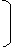 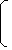 RESEARCH PROPOSAL DOCUMENTGRANT-IN-AID FOR SPECIALLY PROMOTED RESEARCH ( FY2020 )令和XX年XX月XX日- 1 -研究組織（研究代表者及び研究分担者）Project Members List (Principal Investigator (PI) and Co-Investigator (Co-I))-2-研究代表者氏名Principal Investigator (PI)(フリガナ)(フリガナ)研究代表者氏名Principal Investigator (PI)(漢字等)(漢字等)研究代表者氏名Principal Investigator (PI)Name(in Roman Letters)Name(in Roman Letters)所属研究機関Research Institution部	局Academic Unit (School, Faculty, etc.)職Position研究課題名Title of Proposed Research Project研究の要約Research Abstract研 究 経 費千円未満の 端数は切り 捨てるResearch ExpenditureRound off fractions smaller than 1000 yen Converted to U.S.$at 1 Dollar =	Yen年度Fiscal Year研究経費（千円）ResearchExpenditure [U.S.$]研究経費（千円）ResearchExpenditure [U.S.$]使用内訳（千円）Breakdown [U.S.$]使用内訳（千円）Breakdown [U.S.$]使用内訳（千円）Breakdown [U.S.$]使用内訳（千円）Breakdown [U.S.$]使用内訳（千円）Breakdown [U.S.$]研 究 経 費千円未満の 端数は切り 捨てるResearch ExpenditureRound off fractions smaller than 1000 yen Converted to U.S.$at 1 Dollar =	Yen年度Fiscal Year研究経費（千円）ResearchExpenditure [U.S.$]研究経費（千円）ResearchExpenditure [U.S.$]設備備品費Equipment Costs消耗品費Consumables Expenses旅費Travel Expenses人件費・謝金Personnel cost/Honorariaその他Miscellaneous Expenses研 究 経 費千円未満の 端数は切り 捨てるResearch ExpenditureRound off fractions smaller than 1000 yen Converted to U.S.$at 1 Dollar =	Yen令和2年度2020[	][	][	][	][	][	][	]研 究 経 費千円未満の 端数は切り 捨てるResearch ExpenditureRound off fractions smaller than 1000 yen Converted to U.S.$at 1 Dollar =	Yen令和3年度2021[	][	][	][	][	][	][	]研 究 経 費千円未満の 端数は切り 捨てるResearch ExpenditureRound off fractions smaller than 1000 yen Converted to U.S.$at 1 Dollar =	Yen令和4年度2022[	][	][	][	][	][	][	]研 究 経 費千円未満の 端数は切り 捨てるResearch ExpenditureRound off fractions smaller than 1000 yen Converted to U.S.$at 1 Dollar =	Yen令和5年度2023[	][	][	][	][	][	][	]研 究 経 費千円未満の 端数は切り 捨てるResearch ExpenditureRound off fractions smaller than 1000 yen Converted to U.S.$at 1 Dollar =	Yen令和6年度2024[	][	][	][	][	][	][	]研 究 経 費千円未満の 端数は切り 捨てるResearch ExpenditureRound off fractions smaller than 1000 yen Converted to U.S.$at 1 Dollar =	Yen令和7年度2025[	][	][	][	][	][	][	]研 究 経 費千円未満の 端数は切り 捨てるResearch ExpenditureRound off fractions smaller than 1000 yen Converted to U.S.$at 1 Dollar =	Yen令和8年度2026[	][	][	][	][	][	][	]研 究 経 費千円未満の 端数は切り 捨てるResearch ExpenditureRound off fractions smaller than 1000 yen Converted to U.S.$at 1 Dollar =	Yen総計Sum Total[	][	][	][	][	][	][	]氏名（年齢）Name (Age)所属研究機関Research Institution部局Academic Unit (School, Faculty, etc.)職Position学位Academic Degree役割分担Role in this Project令和2年度 研究経費 (千円)Research Expenditure for FY2020[U.S.$]エフォートEffort(%)研究 代表 者PI00000000	（00）[	]研究 分担 者Co- I00000000	（00）[	]研究 分担 者Co- I00000000	（00）[	][	]合計	00	名	研究経費合計Total Number of Members: 00	Total Research Expenditure合計	00	名	研究経費合計Total Number of Members: 00	Total Research Expenditure合計	00	名	研究経費合計Total Number of Members: 00	Total Research Expenditure合計	00	名	研究経費合計Total Number of Members: 00	Total Research Expenditure[	]